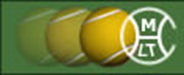 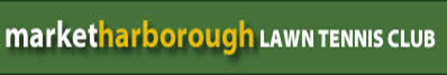 Policy on dogs at the club.We would prefer that, if you are playing, you do not bring your dog to the club. Dogs brought to the club should be on leads and under the owners control at all times. (MHLTC May 2018)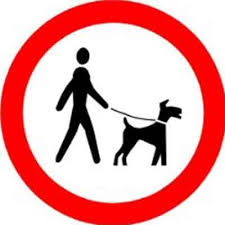 